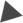 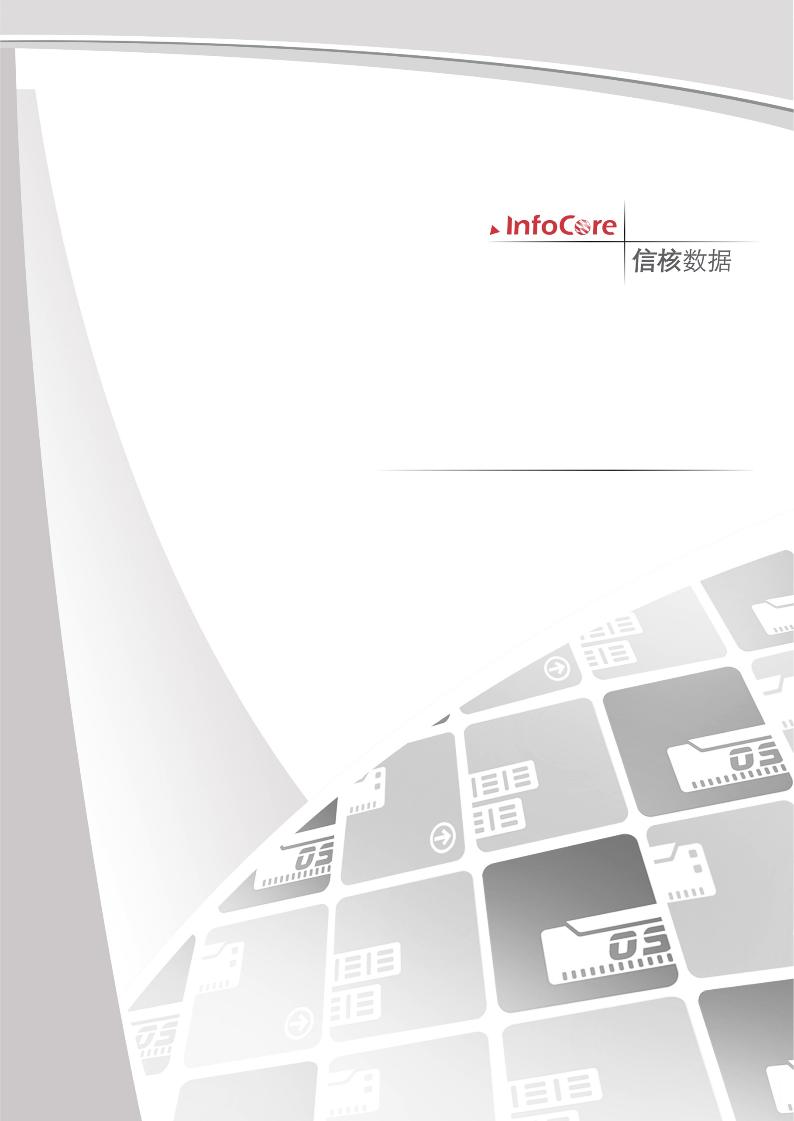 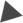 基础架构软件架构概述Streamer ServerStreamer Server为Streamer的CDP数据保护服务端，主要存放备份数据，提供数据保护功能和恢复功能。Streamer Server以ISO系统镜像包的形式提供，部署于x86架构的裸服务器。对于Streamer Cloud Server我们以镜像格式给出。Streamer ConsoleStreamer Console为Streamer的GUI界面管理端，主要供用户配置备份关系、制定任务计划、进行应急恢复等操作，提供人性化操作界面。Streamer Server以EXE包的形式提供，部署于普通计算机。Streamer ClientStreamer Client为Streamer客户端程序，包含主机镜像和一致性代理组件，主要用于抓取目标服务器源数据变化量与保证数据一致性。客户端分为两大类，包括Windows客户端和Linux客户端。Streamer Client以EXE包（Windows）和.run包（Linux）的形式提供，部署于目标源服务器。 Streamer DR ServerStreamer DR Server为Streamer的数据容灾远程保护服务端，主要存放备份数据，提供数据容灾恢复功能。Streamer DR Server与Server的部署方式相同。部署说明注意，云上环境需要在安全组添加入站出站规则，一般来说安全组的出站规则是完全开放的，入站规则需要进行规则添加。Streamer需要开放的端口如下表所示：注：最好不要使用云上默认的安全组，默认安全组规则可能不会生效。注：客户端需要开放端口：9997、9998；服务端所需端口：9996、9997、9998、3260、8888（UDP&TCP）；客户端软件包地址：CentOS6.x X64: http://setup-streamer.obs.myhwclouds.com/%E5%AE%89%E8%A3%85%E5%8C%85/CentOS6.x_x64.zipCentOS6u4: http://setup-streamer.obs.myhwclouds.com/%E5%AE%89%E8%A3%85%E5%8C%85/CentOS6u4_x64.zipCentOS5.x X64: http://setup-streamer.obs.myhwclouds.com/%E5%AE%89%E8%A3%85%E5%8C%85/CentOS5.x_x64.zipWindows X86: http://setup-streamer.obs.myhwclouds.com/%E5%AE%89%E8%A3%85%E5%8C%85/windows_x86.zipWindows X64: https://setup-streamer.obs.myhwclouds.com/%E5%AE%89%E8%A3%85%E5%8C%85/windows_x64.zip软件包下载：Windows系统请直接将链接复制到浏览器进行下载，Linux系统可通过wget 加链接进行下载部署Streamer Cloud ServerStreamer Cloud Server以镜像格式给出，用户只要在云市场选择相应的云主机配置以及正确的镜像创建即可。部署Streamer Server（本地机房）安装前准备如果您拿到的是ISO镜像文件，请对其进行MD5完整性检查。确认完整后，使用光盘刻录工具制作安装光盘，进行安装部署。如果您拿到的是Streamer服务端安装光盘，那么请直接利用光驱在服务器上安装部署。安装过程将安装光盘放入服务器的光驱中，启动服务器，设置服务器从光驱引导。以上步骤正常进行后将出现如下图所示界面。请选择第一项“Install or upgrade an existing system”，敲击键盘“Enter”键进入下一步。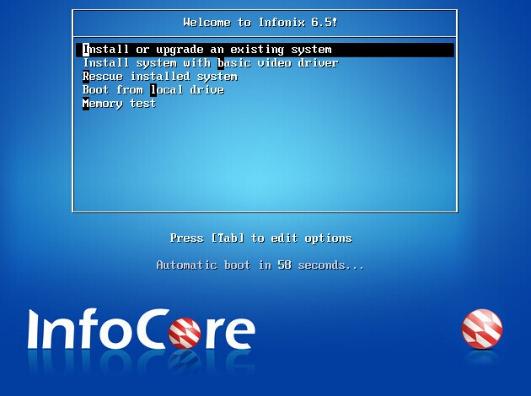 等待片刻后将出现以下界面，使用键盘“Tab”键选中“Skip”跳过检测，敲击键盘“Enter”键进入下一步骤。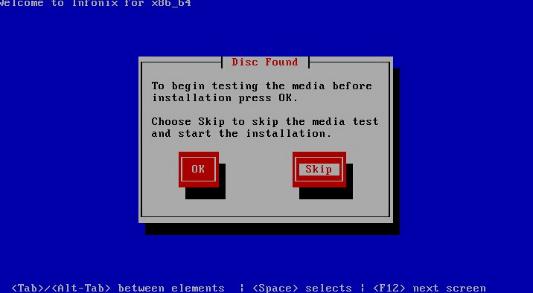 等待片刻后将进入安装界面向导，鼠标点击“Next”。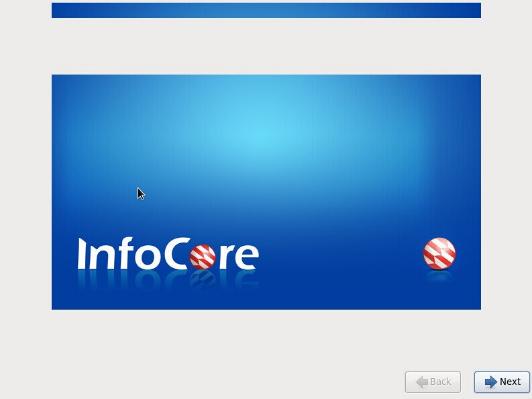 语言选择，推荐选择“English”，鼠标点击“Next”。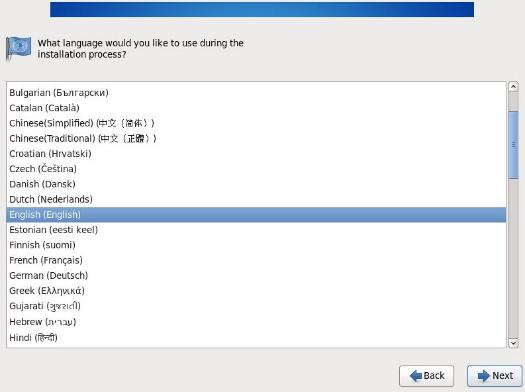 键盘设置，选择“U.S English”美式键盘，鼠标点击“Next”。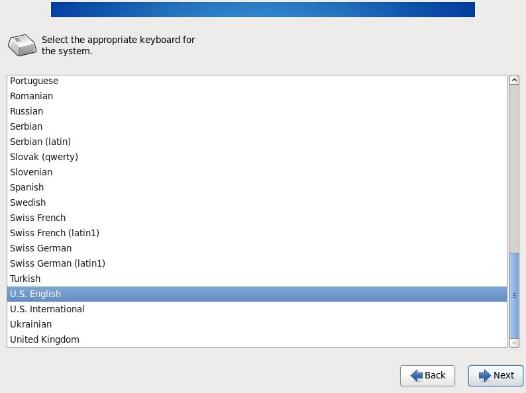 存储设备类型，选择“Basic Storage Device”，鼠标点击“Next”。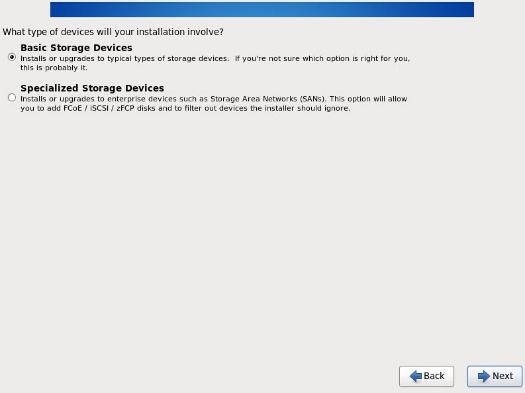 提示选择是否将原有磁盘信息擦除，确认磁盘原有数据无用或已备份后，选择“Yes，discard any data”。随后点击“Next”。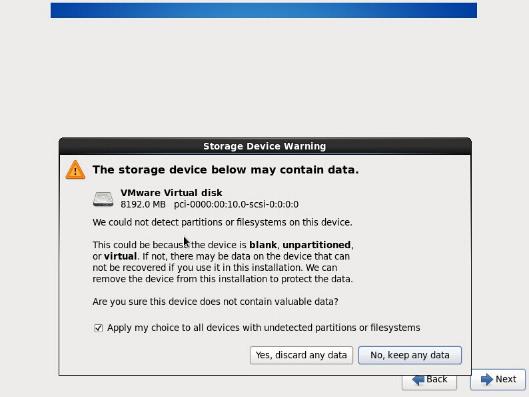 设置主机名，默认的名称为localhost.localdomain（不推荐默认名称，请键入易区分的主机名），鼠标点击“Next”。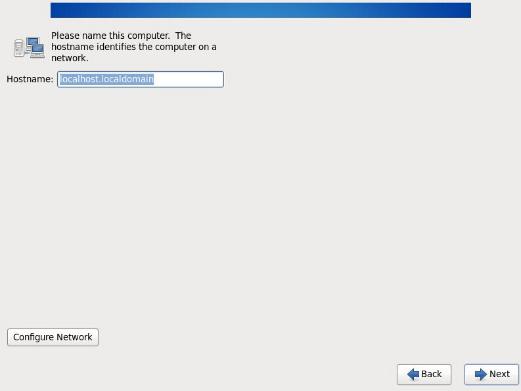 设置时区，默认选择为“Asia/Shanghai”（请根据具体地理位置选择），鼠标点击“Next”。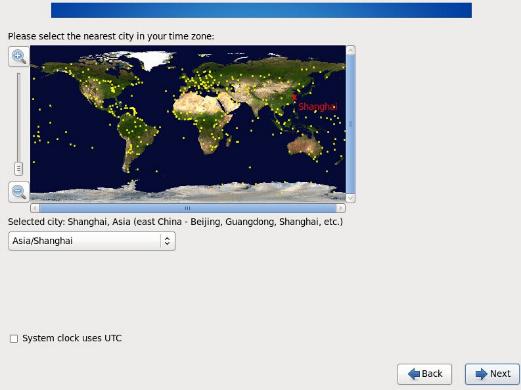 设置root用户的密码，键入密码并再次确认后，鼠标点击“Next”。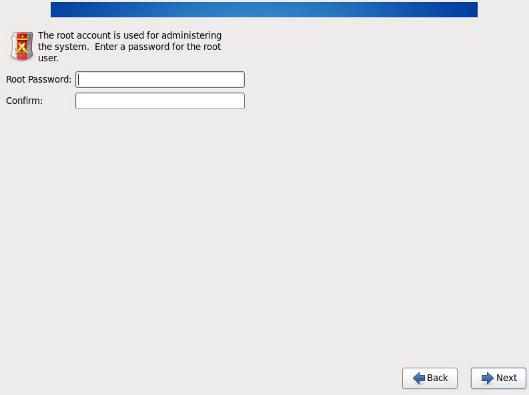 选择安装类型，推荐选择 “Use All Space”选项，使用所有的空间，点击“Next”。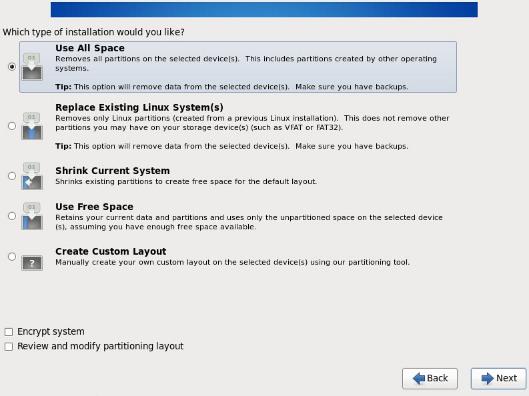 确认写入，选择“Write changes to disk”选项。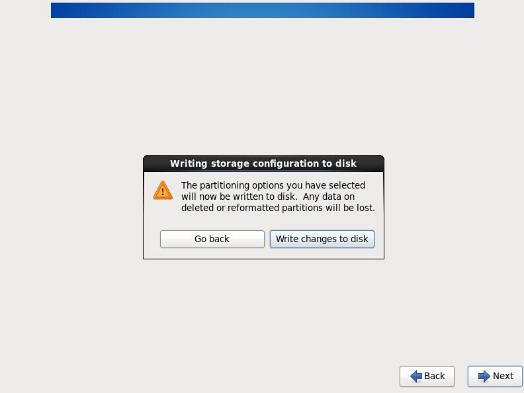 选择操作系统类型，请根据需求选择图像界面模式（Desktop mode）或者命令行模式（Terminal mode），建议使用（Terminal mode），其他保持默认选项，鼠标点击“Next”。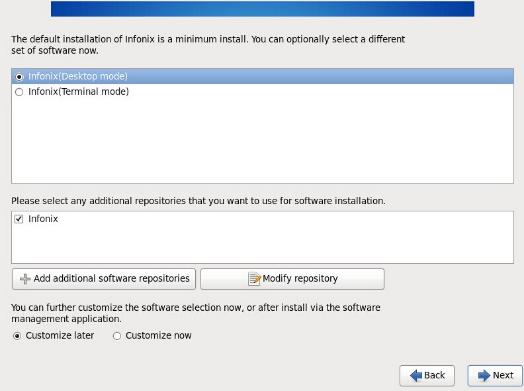 出现该页面表示已完成设置、进入安装过程。此项过程需花费较多时间，请耐心等待。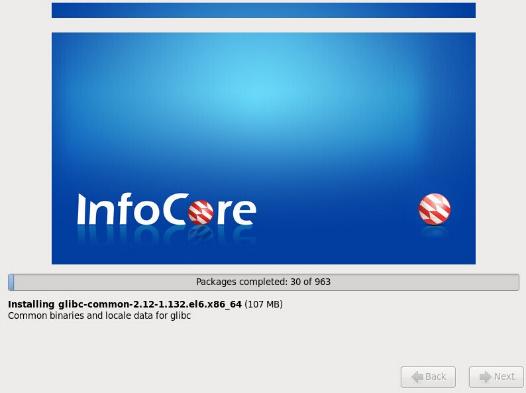 安装完成，鼠标点击“Reboot”重启服务器。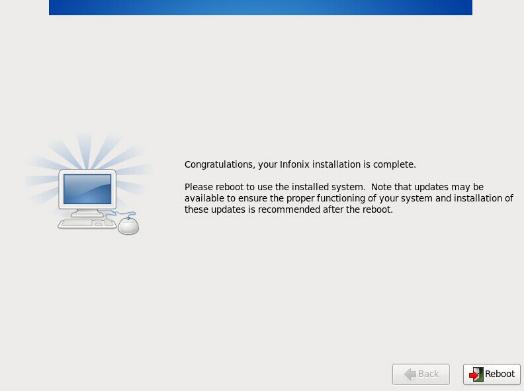 重启后，在使用之前仍需进入向导设置一些参数。首页选择“Yes，I agree to the License Agreement”，点击“Forward”进入下一步。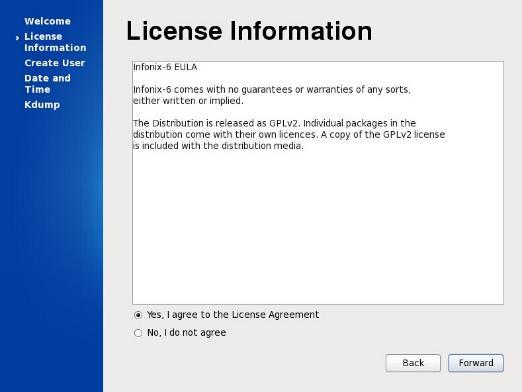 创建一个用户，键入用户名、密码后点击“Forward”（也可选择不创建用户，直接点击“Forward”）。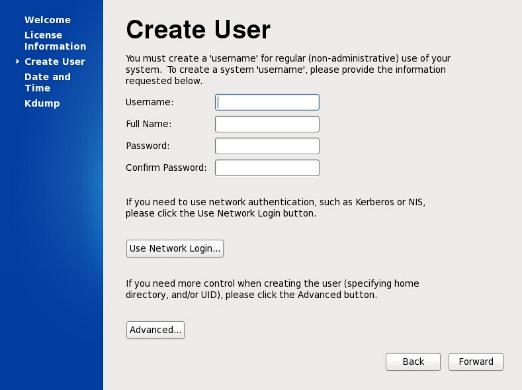 设置日期时间，可勾选“Synchronize date and time over the network”与网络时间同步，也可自行定义。设定完成，鼠标点击“Forward”。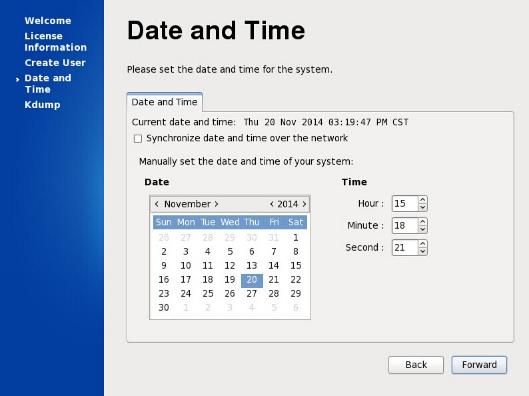 设置Kdump，点击“Finish”，点击“Yes”重启服务器完成设置。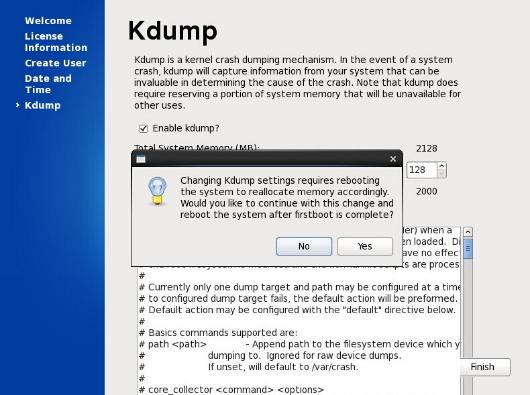 重启服务器完成后，Streamer 服务端安装完成。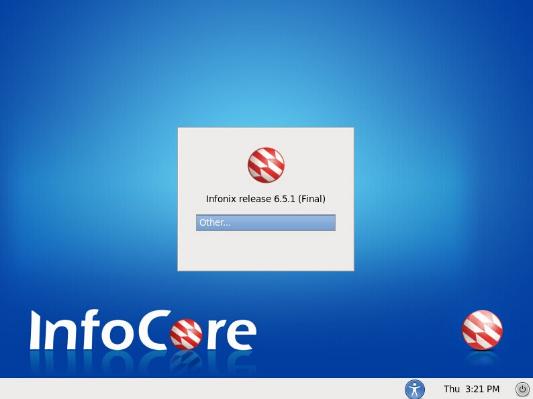 安装结束后请登录服务器、配置网络，并确保网络通畅。可用Streamer Console控制台登录服务器IP地址，测试服务端的安装是否正确。安装补丁服务端的补丁包采用run包发布，在校验文件成功、获取run包的运行权限后使用bash运行run包进行升级；将更新包（.run）和MD5校验文件（.md5）拷贝到服务端。把.run文件和.md5文件放入相同目录，运行如下命令检测安装文件是否完整：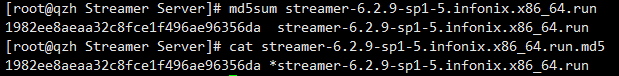 直接使用bash命令运行补丁包，升级完成后请重启服务器。部署Streamer DR Server由于我们的DR Server 和Streamer Server用的是相同的ISO文件，所以部署方式一致。部署Streamer Console验证安装包完整性将安装文件拷贝到需要安装的计算机上，使用MD5文件校验工具获取安装文件的MD5值，与信核提供的源文件MD5值进行比较，两值必须完全相同方能开始安装。安装过程打开Streamer Console 安装文件，若您是初次安装，在安装软件前将自动安装一些必须的项目，请点击“安装”，等待系统安装完成。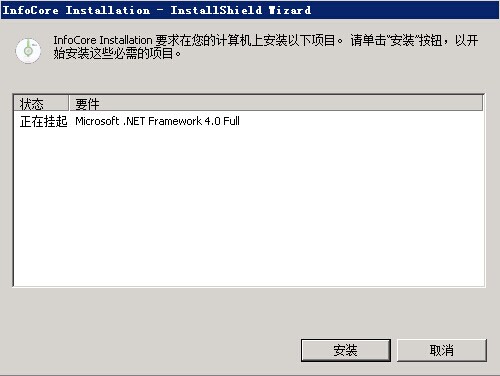 插件安装完成后，将进行Streamer Console 的安装。在新界面中点击“下一步”。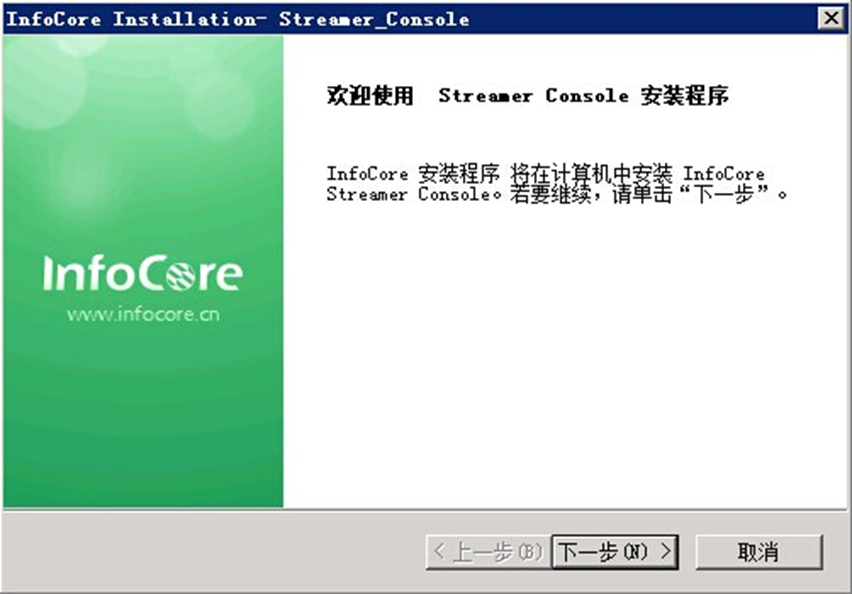 在许可证协议界面，请选择“我接受许可证协议中的条款”，点击“下一步”。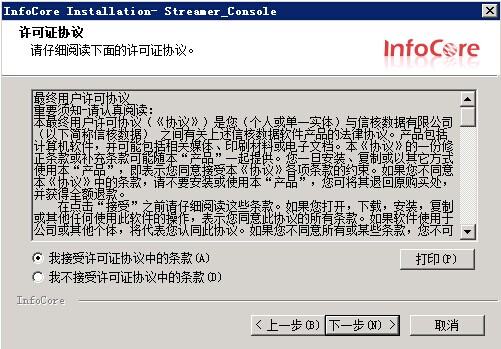 选择安装目录，如果需要更改请点击“浏览”，在弹出窗口中选择存放目录，点击“下一步”。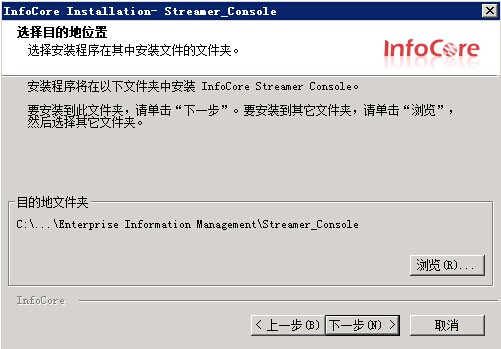 此时所有安装向导的设置均已完成，确认安装请点击“安装”按钮进行软件的安装。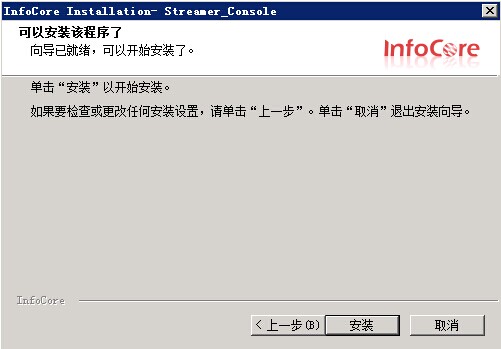 安装完成后跳出确认界面，请点击“完成”退出安装向导。至此Streamer Console的功能安装成功。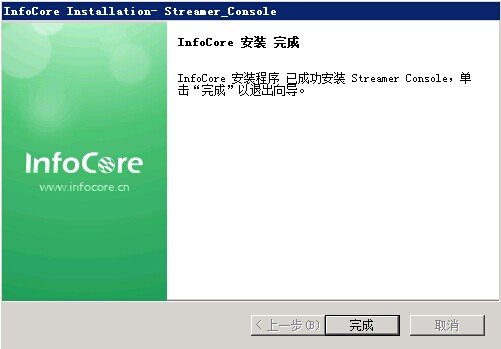 部署Streamer Windows Client验证安装包完整性将安装文件拷贝到需要安装的计算机上，使用MD5文件校验工具获取安装文件的MD5值与我们提供的源文件MD5值比较，两值必须完全相同才能保证正确安装。安装过程打开安装程序，在初次安装中软件需要安装一些插件，如下图所示。这里点击“安装”，等待系统安装好插件。 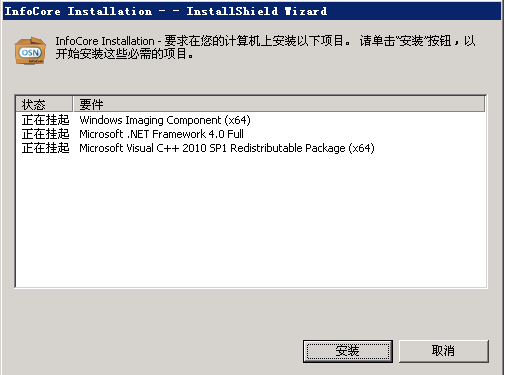 如果安装了第三方杀毒软件及安全卫士时，请先关闭，以保证安装正常，如图，点击“确定”。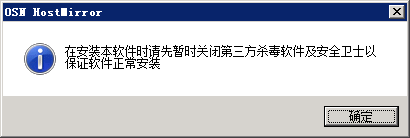 出现欢迎界面，点击“下一步”继续安装。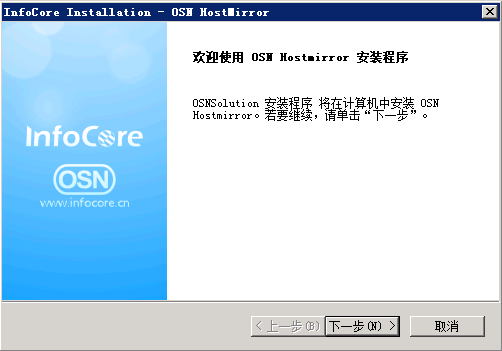 选择“我接受许可证协议中的条款（A）”，点击“下一步”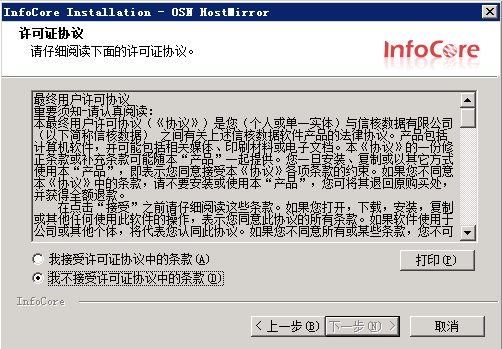 选择功能，勾选Hostmirror核心模块和Streamer支持组件，选择目的地文件夹（本手册以默认安装路径为例），点击“下一步”。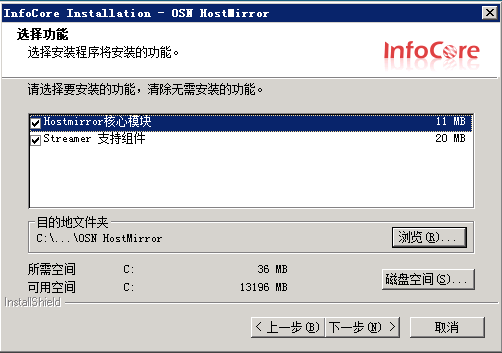 点击“安装”按钮，开始安装。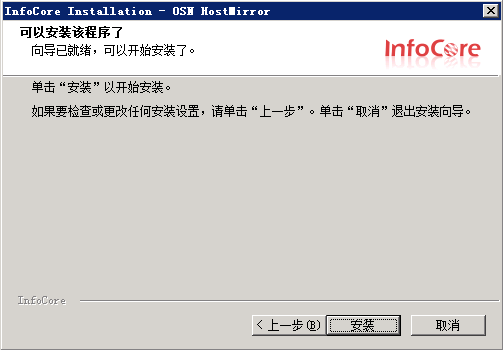 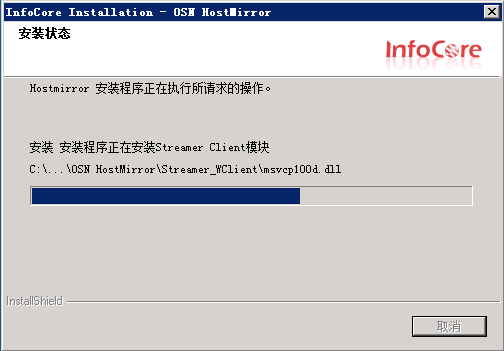 等待安装完成，提示是否需要重启，选择“是，立即重新启动计算机”，点击“完成”，等待重启完成。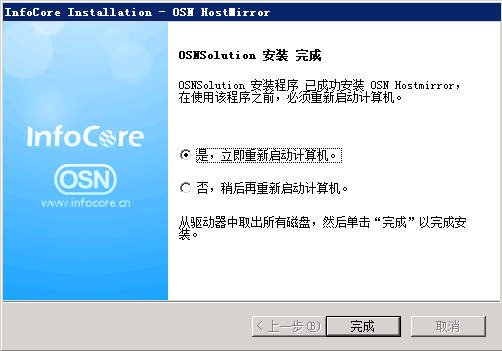 Windows客户端更新1、更新包（.exe）和MD5校验文件（.md5）拷贝到客户端。使用md5检测工具检测安装文件是否完整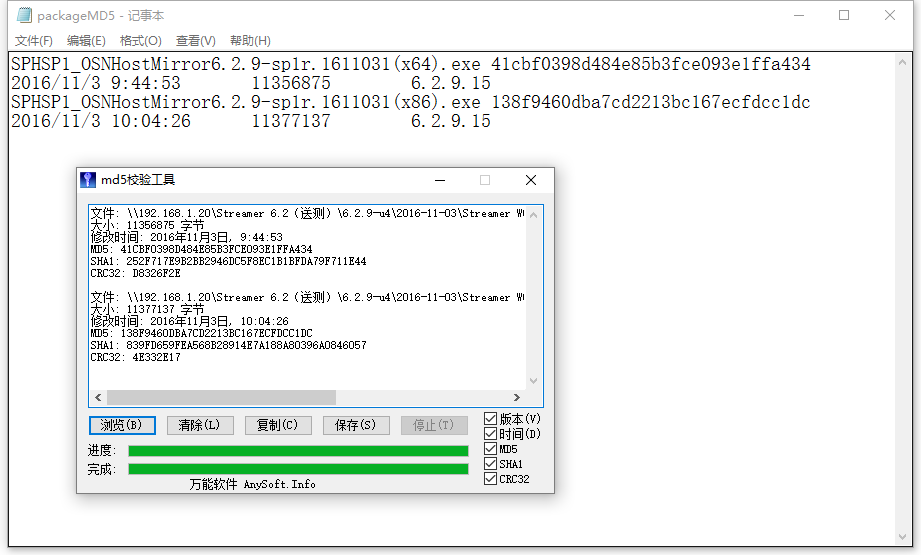 3、双击补丁包升级软件，点击安装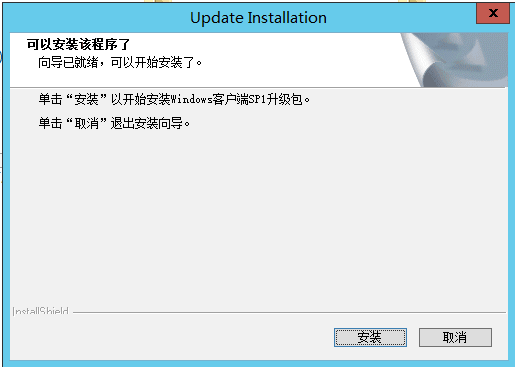 等待安装完成后，注意要重启客户端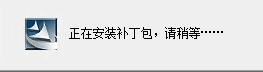 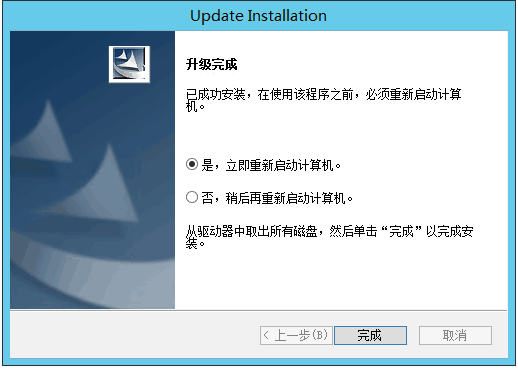 部署Streamer Linux Client验证安装包完整性将安装包（.run）和MD5校验文件（.md5）文件拷贝到备份客户端。把.run文件和.md5文件放入相同目录，运行如下命令检测安装文件是否完整。[root@admin ~]# md5sum -c osnstm_client-6.1.0-1.el6.x86_64.run.md5 osnstm_client-6.1.0-1.el6.x86_64.run: OK安装过程使用bash xxx.run方式运行安装包，进行自动化安装。安装时需要注意客户端模式选择，如下图：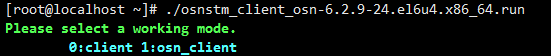 在这里我们选择client模式，输入0。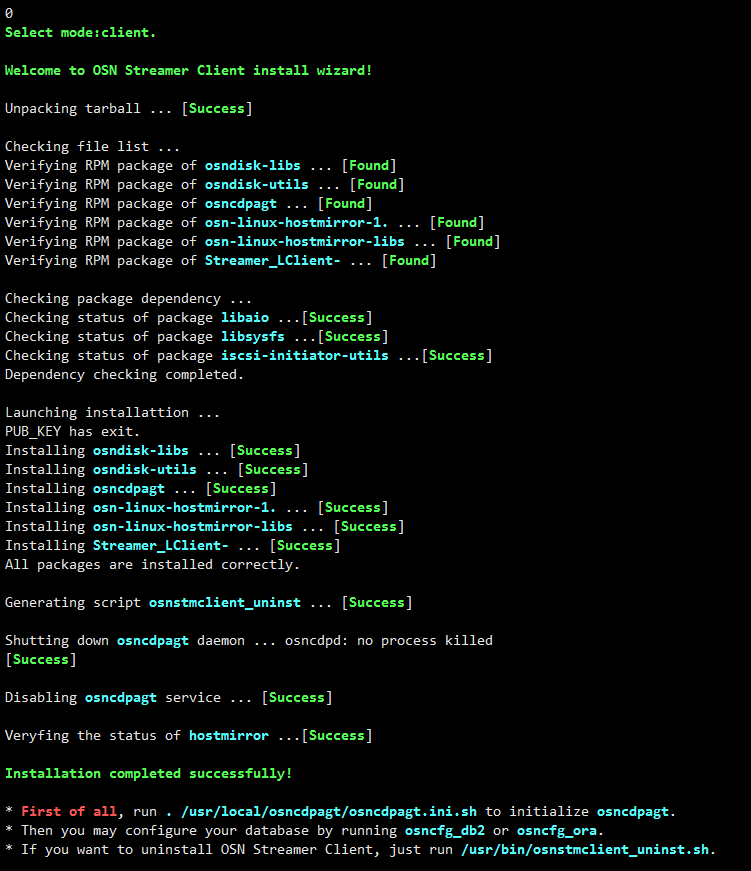 安装完毕后，根据提示，运行相应脚本，设置环境变量。[root@admin ~]# . /usr/local/osncdpagt/osncdpagt.ini.sh若安装的是支持DB2数据库的客户端，需要手动配置DB2。在命令行输入osncfg_db2。系统会提示DB2数据库是否运行中，确定运行中输入y，否则输入n，停止配置。启动数据库后重新配置。系统提示输入数据库名称，输入创建好的db2数据库名。输入名称后会提示输入实例名，输入数据库实例名。（一般默认为 db2inst1）输入DB2的安装目录，一般默认目录为 /opt/ibm/db2/V9.7/bin。例如：[root@localhost ~]# osncfg_db2Is DB2 running? (y/n)y（DB2正在运行，输入y）Input the DB2 DATABASE name(such as:sample):Test（数据库名称）Input the DB2 INSTANCE name for DATABASE test.(such as:db2inst):db2inst1（用户名称）Input the DB2 bin directory(You can find it with command “db2ls”):/opt/ibm/db2/V9.7/bin（安装目录）若果进行上述操没有任何报错信息，则表示配置完成。如果还是不确定可以手动进行配置。手动配置为打开/etc/infcore/osn.cfg，手动添加数据库的信息。如下：<osncfg>  <app>    <appentry id=“1”>      <name type=“4”>db2</name>（数据库类型）      <server>test</server>（数据库名）      <username>db2inst1</username>（数据库用户名）      <env>/opt/ibm/db2/V9.72/bin</env>（数据库安装目录）      <mode>0</mode>    </appentry>  </app>  <device>    <deventry group=“11dd” forcecheck=“0” id=“1”>      <guid>{c412bea3-433e-452d-c7b4-ab5604bd94aa}</guid>      <path>/dev/sdb</path>    </deventry>  </device></osncfg>Linux客户端安装补丁包Linux客户端安装补丁包与服务端安装补丁包一致，将采用run包形式安装，不做赘述注：后续我们将提供脚本一键安装和升级到最新版客户端的功能，届时将在下载脚本后直接一键运行即可，敬请期待。软件包名称模块端口号协议说明Streamer ConsoleStreamer Console9996tcpStreamer控制台监听端口Streamer ServerStreamer [DR] Server9997tcpStreamer服务器端监听端口Streamer ServerStreamer [DR] Server8888tcp udpDR服务使用端口Streamer ServeriSCSI3260tcpiSCSI Target端的监听端口Streamer ClientStreamer Client9998tcpStreamer客户端监听端口Streamer ClientHostmirror59191tcpHostmirror的监听端口Cloud DRCloud DR22222tcpCloud DR专用监听端口